……………….…………..…….                    miejsce, dataZgoda rodziców / opiekunówJa niżej podpisana/y zapoznałam/em się z przekazanymi informacjami dotyczącymi projektu profilaktyczno-badawczego Archipelag Skarbów® i wyrażam zgodę na udział mojego dziecka ................................................................................................................, klasa.......... w programie profilaktyki zintegrowanej Archipelag Skarbów® organizowanym przez Fundację Profilaktyka z Pasją w szkole w roku szkolnym 2019/2020 oraz w badaniach ankietowych (Diagnoza problemów i potencjału młodzieży w ujęciu profilaktyki zintegrowanej).………………………………                                                                       (czytelny podpis rodzica / opiekuna)Wyrażam zgodę na przetwarzanie danych osobowych zawartych w niniejszym dokumencie do realizacji zadania zgodnie z ustawą z dnia 10 maja 2018 roku o ochronie danych osobowych (Dz. Ustaw z 2018, poz. 1000) oraz zgodnie z Rozporządzeniem Parlamentu Europejskiego i Rady (UE) 2016/679 z dnia 27 kwietnia 2016 r. w sprawie ochrony osób fizycznych w związku z przetwarzaniem danych osobowych i w sprawie swobodnego przepływu takich danych oraz uchylenia dyrektywy 95/46/WE (RODO).……………….…………..…….                    miejsce, dataZgoda rodziców / opiekunówJa niżej podpisana/y zapoznałam/em się z przekazanymi informacjami dotyczącymi projektu profilaktyczno-badawczego Archipelag Skarbów® i wyrażam zgodę na udział mojego dziecka ................................................................................................................, klasa.......... w programie profilaktyki zintegrowanej Archipelag Skarbów® organizowanym przez Fundację Profilaktyka z Pasją w szkole w roku szkolnym 2019/2020 oraz w badaniach ankietowych (Diagnoza problemów i potencjału młodzieży w ujęciu profilaktyki zintegrowanej).………………………………                                                                       (czytelny podpis rodzica / opiekuna)Wyrażam zgodę na przetwarzanie danych osobowych zawartych w niniejszym dokumencie do realizacji zadania zgodnie z ustawą z dnia 10 maja 2018 roku o ochronie danych osobowych (Dz. Ustaw z 2018, poz. 1000) oraz zgodnie z Rozporządzeniem Parlamentu Europejskiego i Rady (UE) 2016/679 z dnia 27 kwietnia 2016 r. w sprawie ochrony osób fizycznych w związku z przetwarzaniem danych osobowych i w sprawie swobodnego przepływu takich danych oraz uchylenia dyrektywy 95/46/WE (RODO).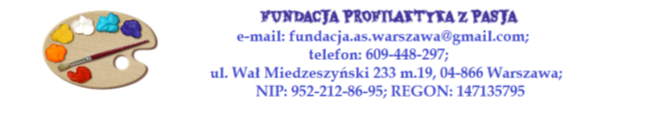 